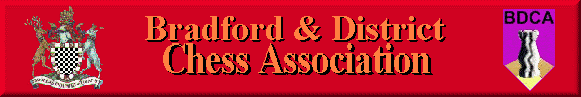 Bradford DCA Committee Meeting MinutesMeeting held 6th July 2017 at the Central Division Club, Clayton LanePresent: Andrew Bak, Adrian Arthur, Keith Marsh1. Previous month’s meeting minutes & Matters ArisingN/A.2. Secretary’s ReportNo further certainty on which teams are entering the league this season so it will be difficult to confirm the details of the league structure.We will consider delaying the start of the Hepolite competition to allow more time for teams to enter. Perhaps bring the Individuals or Clough forward.3. Competition controller’s ReportThe Bob Burns was ongoing smoothly.4. Website Editor’s ReportKM has recently moved house so should be able to provide more regular updates to the website going forward.5. Treasurer’s ReportCollege’s league fees are still outstanding.6. Bradford CongressEntry form to be published on the website. Has been sent out to events through Chess Direct. To invite Stuart Swire to the next meeting.7. AOBFollowing the AGM, discussion was had about hosting an event on a Saturday in the near future as an Open event to allow people to come down and play.KM to investigate kick-starting the BDCA Facebook page to complement the active Facebook group.AA going to investigate possible link-ups with Bradford PA or Bradford Bulls, although it may be difficult at this time with Bradford Bulls in particular.Meeting ClosedNext meeting to be held in August